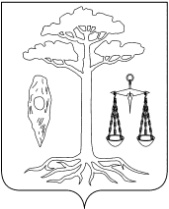 СОВЕТТЕЙКОВСКОГО МУНИЦИПАЛЬНОГО РАЙОНАЧЕТВЕРТОГО СОЗЫВАР Е Ш Е Н И Еот 11.02.2015г. № 365-рг.ТейковоОб утверждении отчета о выполнении прогнозного плана (программы) приватизации имущества, находящегося в муниципальной собственности Тейковского муниципального района, за 2014 год           В соответствии с Федеральным законом от 21.12.2001г. № 178-ФЗ «О приватизации государственного и муниципального имущества» (в действующей редакции), Уставом Тейковского муниципального района Ивановской области, Положением о порядке приватизации муниципального  имущества Тейковского муниципального района, утвержденным  решением Совета Тейковского муниципального района от 12.12.2012г.  №218-р «Об утверждении Положения о порядке приватизации муниципального имущества Тейковского муниципального района» (в действующей редакции),Совет Тейковского муниципального района РЕШИЛ:	Утвердить отчет о выполнении прогнозного плана (программы) приватизации имущества, находящегося в муниципальной собственности Тейковского муниципального района, за 2014 год (прилагается).Глава Тейковского                             муниципального района                                                                Н.С.Смирнов                                                                                                                                  Приложение                                                                                                                                                              к  решению Совета Тейковского                                                                    муниципального района                                                                    от 11.02.2015г. № 365-рОтчет о выполнении прогнозного плана (программы) приватизации имущества, находящегося в муниципальной собственности Тейковского муниципального района, за 2014 годПрогнозный план (программа) приватизации имущества, находящегося в муниципальной собственности Тейковского муниципального района, на 2014 год, утвержден решением Совета Тейковского муниципального района от 14.11.2013г. № 285-р «Об утверждении прогнозного плана (программы) приватизации имущества, находящегося в муниципальной собственности Тейковского муниципального района, на 2014 год».В 2014 году в соответствии с постановлением администрации Тейковского муниципального района от 09.01.2014г. №1 «Об условиях приватизации» был объявлен аукцион по продаже имущества:- газопровод высокого давления «Суново-Елховка-Сокатово» Тейковского района, протяженностью 12199,1м, расположенный по адресу: Ивановская область, Тейковский район, кадастровый (или условный) номер: 37-37-12/106/2012-035;- газопровод среднего давления к модульной котельной, протяженностью 216,78м, расположенный по адресу: Ивановская область, Тейковский район, д.Большое Клочково, кадастровый (или условный) номер: 37-37-12/009/2011-447,- доля в праве общей долевой собственности на газопровод среднего давления «Лемешки-Зиново», в размере 36/100, общей протяженностью 4116,91м, рассоложенный по адресу: Ивановская область, Тейковский район, Лемешки – Зиново, кадастровый (или условный) номер: 37-37-12/223/2010-381.Аукцион по продаже имущества, находящегося в собственности Тейковского муниципального района Ивановской области, признан несостоявшимся, в виду отсутствия заявок на участие в аукционе.В соответствии с постановлением Совета Тейковского муниципального района от 19.03.2014г. №548 «О продаже имущества, включенного в прогнозный план (программу) приватизации имущества, находящегося в муниципальной собственности Тейковского муниципального района, на 2014год» продажа данного имущества была приостановлена.